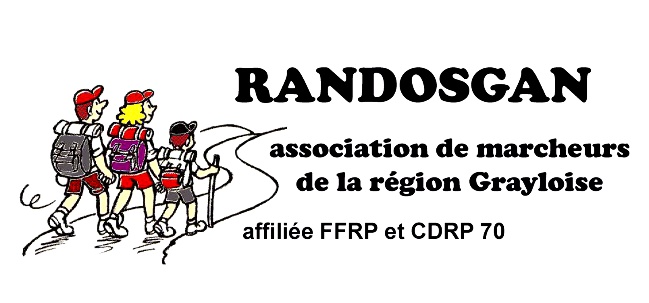 Randonnée du 8 décembre 2018Balade en bord de Saône aux alentours de Rupt-sur-SaôneDépart : 13h30 du parking de l’île Sauzay ou du parking de la Mairie de Rupt sur SaôneTrajet : Gray, Dampierre sur Salon, Vaite, Vauconcourt, Vy les Rupt, Rupt sur Saône : 45 minutes, Covoiturage : 82 km A/R = 4,10 € Difficultés : parcours sur chemins, petites routes, forêts. Au départ beau parcours dans le village de Rupt magnifique vue sur la Saône depuis le château, tulipier de Virginie (arbre remarquable). Peu de dénivelé.Distance : 11 kmPossibilité de parking sur la place face à la mairie mais peu de places, autre possibilité sur les trottoirs le long de la rue principale Départ du parking de la mairie, monter la rue de la Garenne pour rejoindre le haut du village.Entrer dans la cour du château et aller jusqu’à la terrasse à droite de la tour en suivant la grande allée puis faire demi-tour jusqu’à l’entrée après avoir admiré la vue sur la Saône.Prendre la route à droite et puis à gauche et suivre l’indication cimetière.Redescendre sur la gauche et contourner l’église par la gauche (allée en pierre). Revenir sur la route principale et prendre à gauche la ruelle du moulin. Aller tout droit.Au croisement suivant presque à la sortie du village, tourner à droite sur la route qui monte (chemin du couvent des minimes). Poursuivre ce chemin en ignorant les départs de chemins à droite et à gauche jusqu’à la route de Rupt- sur-Saône (D23).Emprunter cette route à droite sur une centaine de mètres, prendre ensuite sur la gauche un petit chemin de forêt qui passe devant un calvaire en fin de parcours. Redescendre ensuite sur la route de Rupt par quelques marches. Prendre la route sur la droite et aller jusqu’à Saint-Albin.Suivre la première route sur la gauche puis de nouveau la route suivante sur la gauche (rue de la prairie) et la continuer jusqu’au canal-tunnel de Saint-Albin.Tourner à droite et longer le tunnel par l’un ou l’autre sentier aménagé.Passer à côté d’une écluse, continuer tout droit pour longer la Saône jusqu’au pont de Chantes.Tourner à droite juste après le pont et rejoindre la village de Rupt-sur-Saône.Renseignements complémentaires : Catherine Lambert : 06 81 32 57 77 Marie-Jo : 06 41 80 03 89Prochaine sortie : Dimanche 13 janvier 2019: Esmoulins. Michel Bailly.